С 06 октября  по  01 ноября 2017 года в творческих объединениях МБОУ ДО ДДиЮ «Факел» проходила викторина по правилам дорожного движения «ЗНАЙ! ПОМНИ! ВЫПОЛНЯЙ!». Целью проведения викторины являлось формирование практических навыков безопасного поведения на дороге и улице. Все ребята с интересом выполняли задания викторины и с нетерпением ждали результатов.Итоги викторины по правилам дорожного движения «ЗНАЙ! ПОМНИ! ВЫПОЛНЯЙ!Студия акробатического рок-н-роллаИтоги викторины по правилам дорожного движения «ЗНАЙ! ПОМНИ! ВЫПОЛНЯЙ!Творческое объединение «Театр+игра»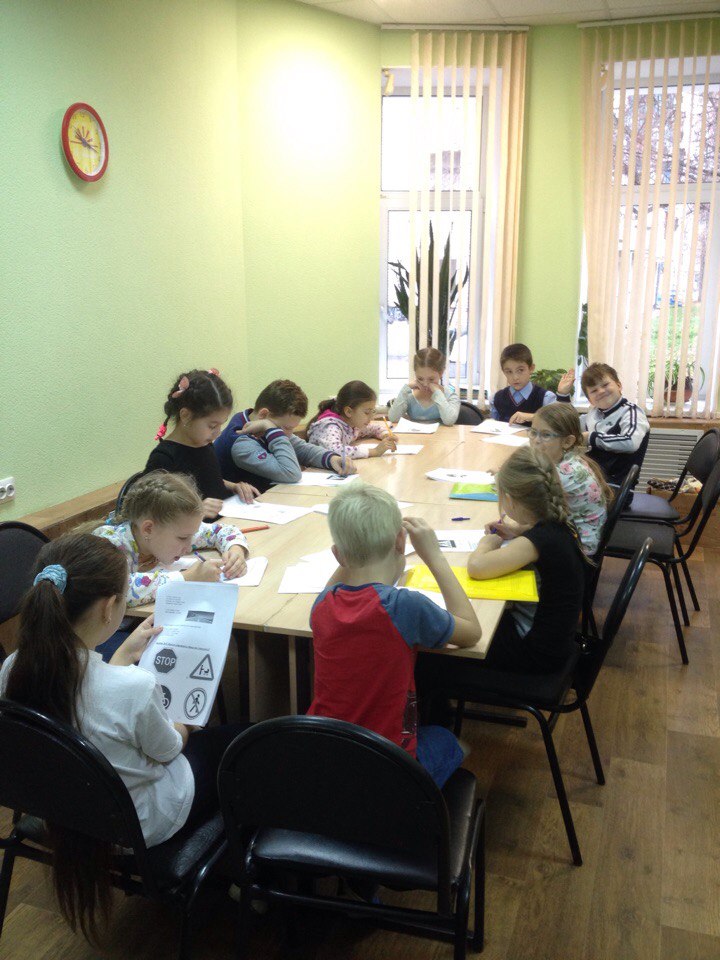 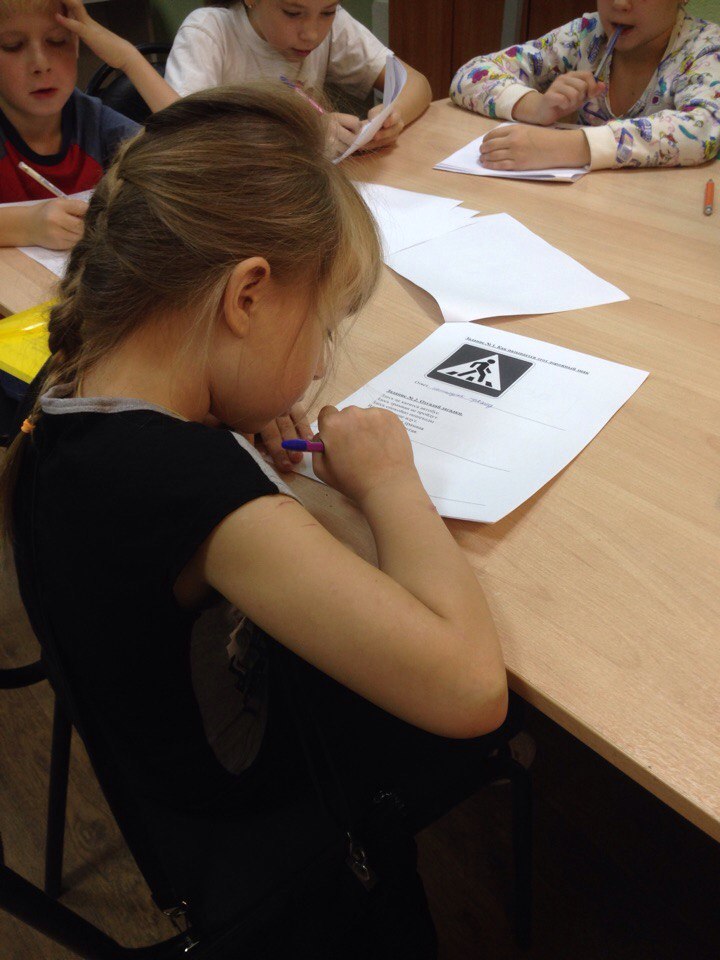 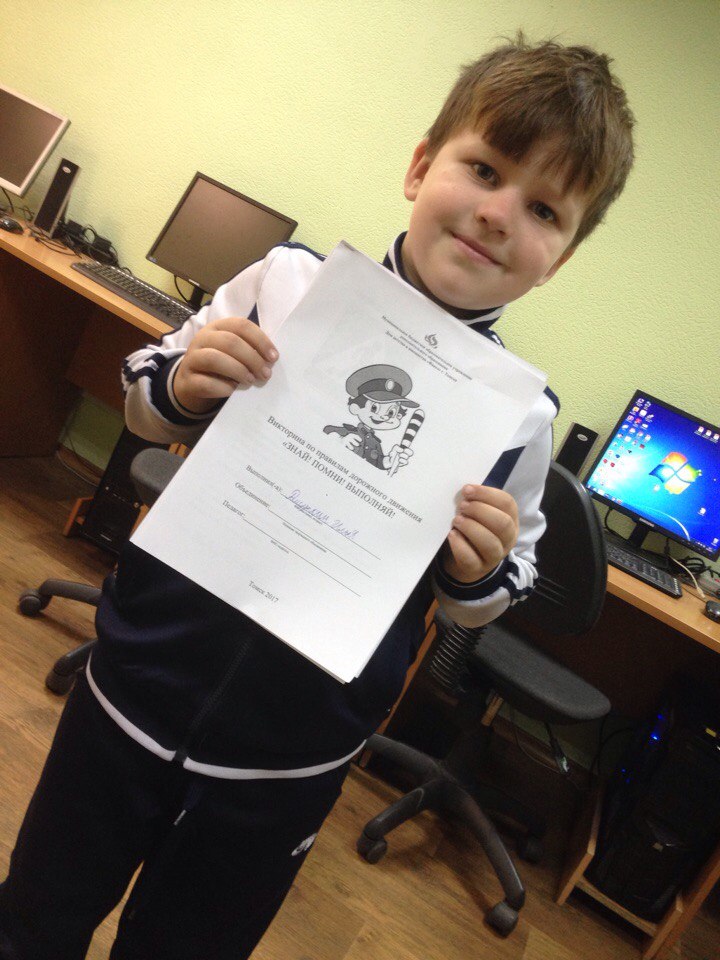 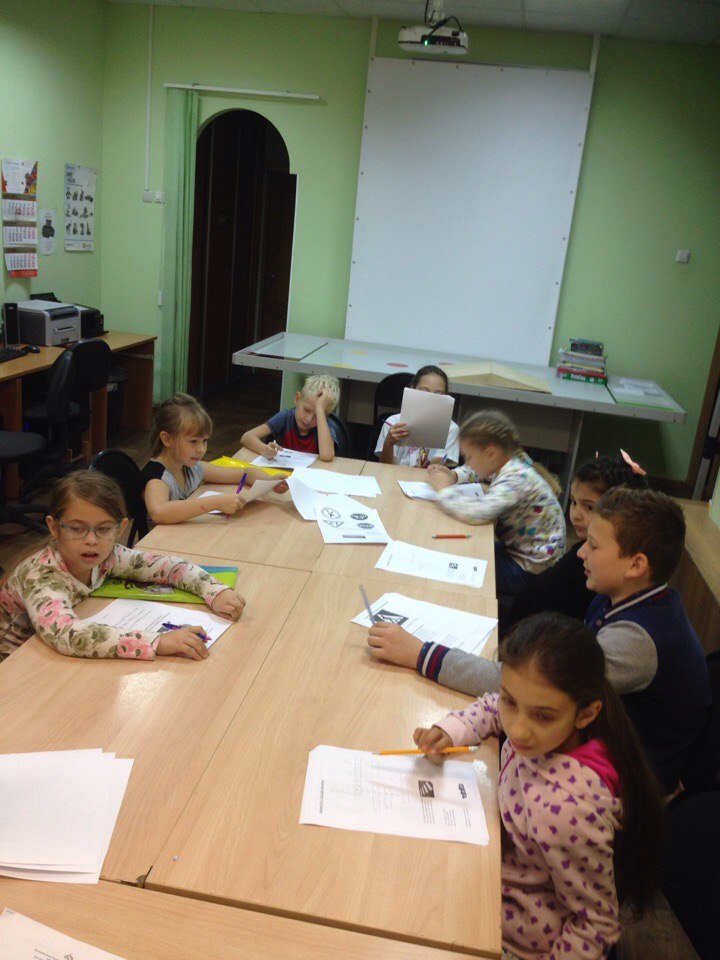 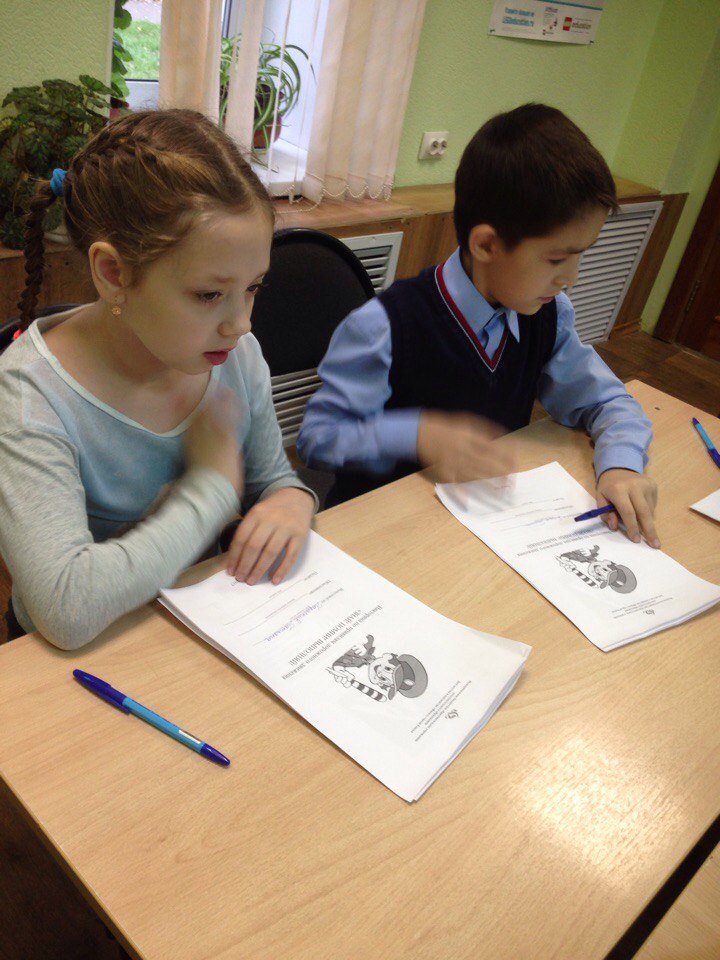 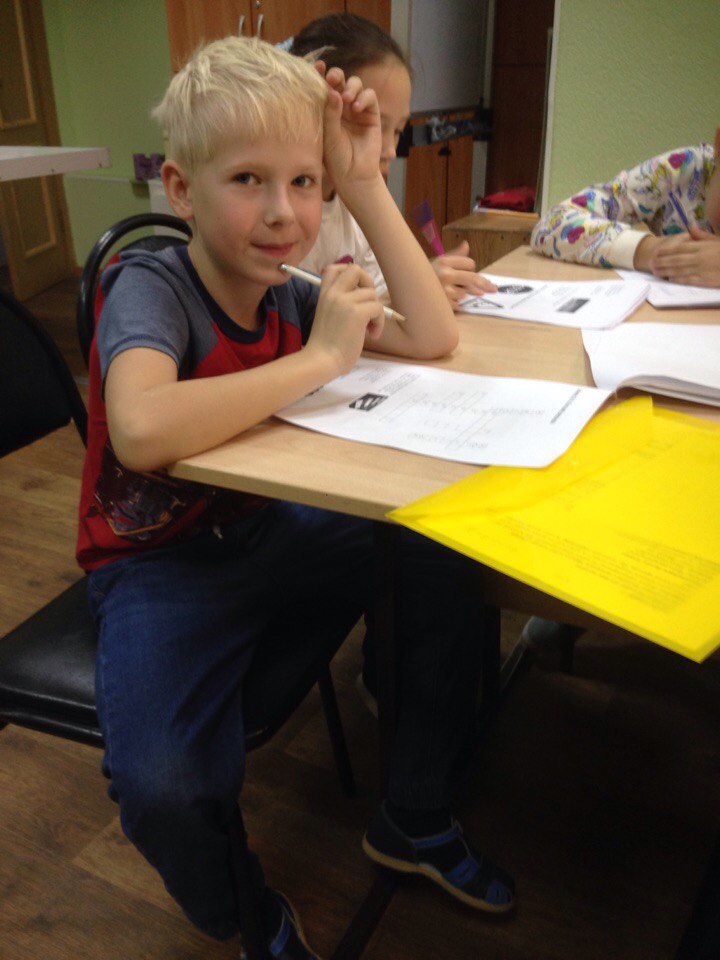 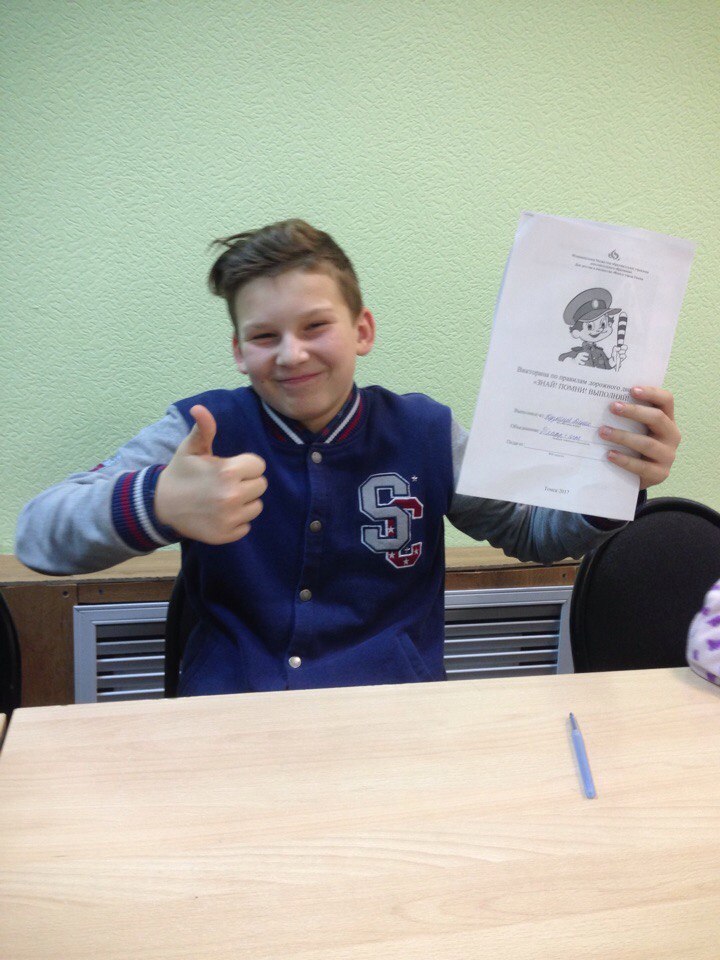 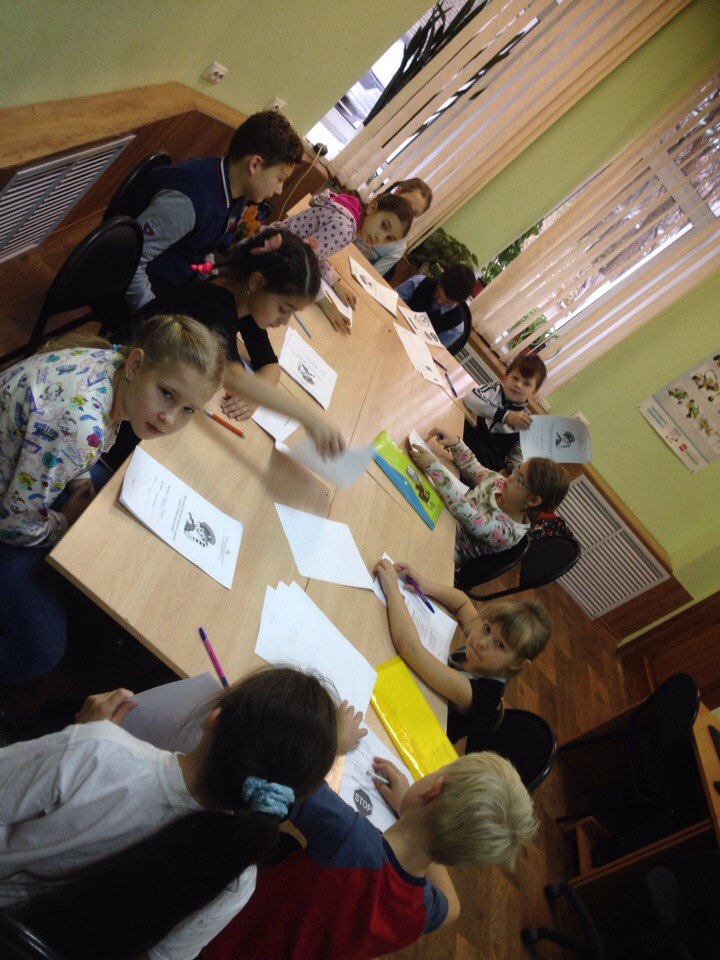 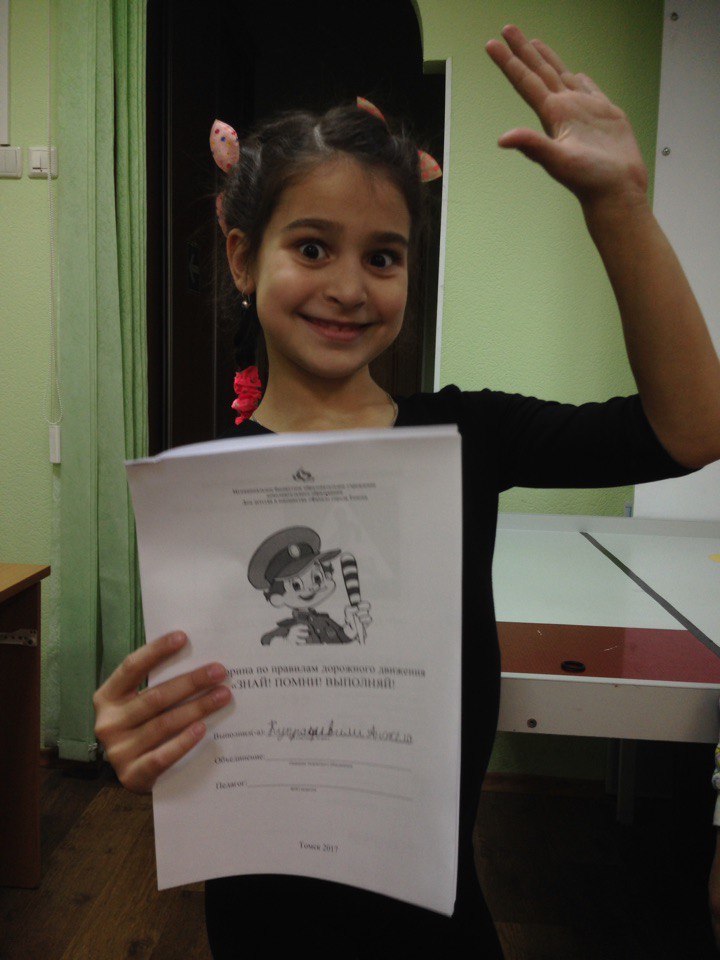 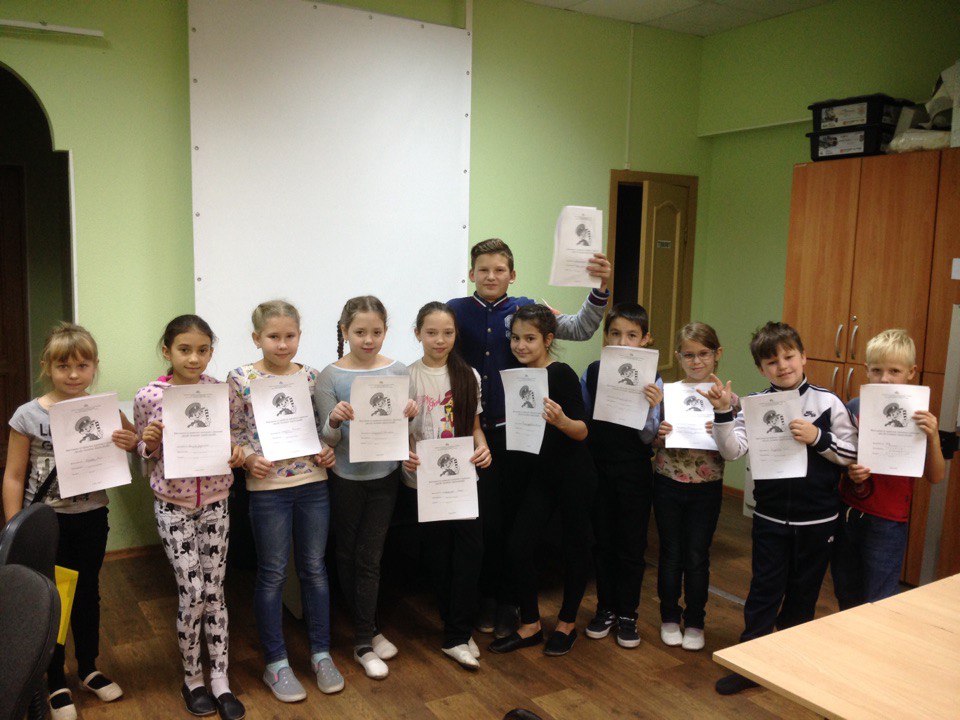 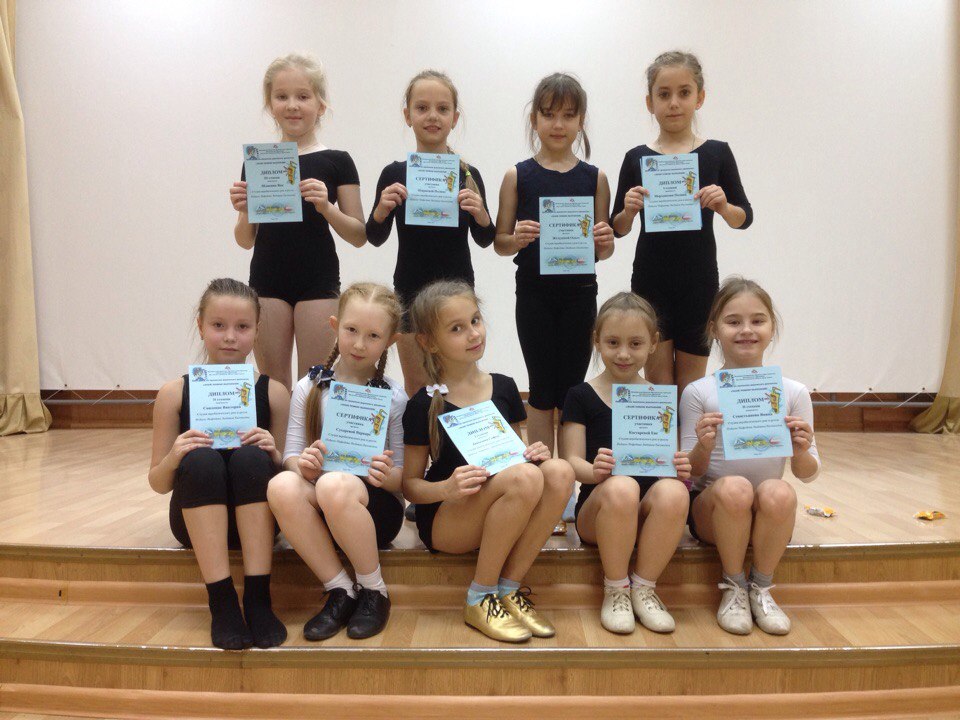 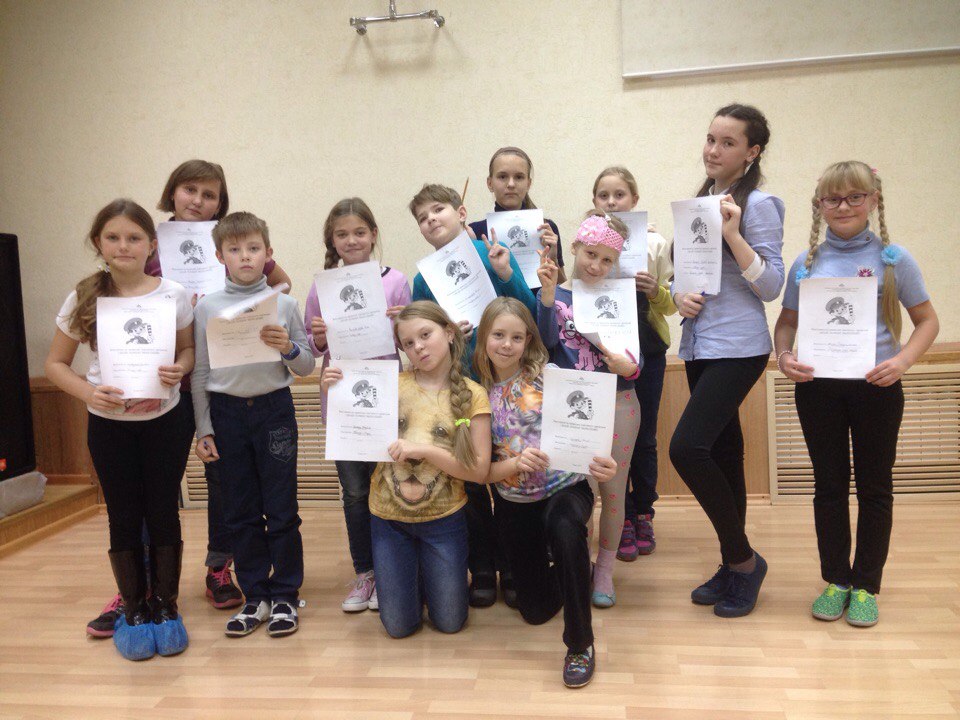 1 группа команда формейшн «Тутти-фрутти»1 группа команда формейшн «Тутти-фрутти»1 группа команда формейшн «Тутти-фрутти»1 группа команда формейшн «Тутти-фрутти»№Ф.И.Количество балловМесто1.Сухарева Варвара36 место2.Желудева Ольга55 место3.Ширяева Полина74 место4.Костарева Ева74 место5.Шляпина Яна83 место6.Севастьянова Янина92 место7.Свиленок Виктория92 место8.Мерзлякова Полина101 место9.Давыдова Софья101 место2 группа команда формейшн «Факел»2 группа команда формейшн «Факел»2 группа команда формейшн «Факел»2 группа команда формейшн «Факел»1.Вилюд Лиза75 место2.Измайлова Даша75 место3.Резанцева София84 место4.Кец Анна93 место5.Плотникова Алиса112 место6.Баранова Софья121 место7.Логинова Наталия121 место1 группа 1 группа 1 группа 1 группа №Ф.И.Количество балловМесто1.Горбунова Вика1сертификат2.Ли Артем5сертификат3.Тогущакова Анна6сертификат4.Мамина Ксения9сертификат5.Медведцкая Залина10сертификат6.Коровина Виктория113 место7.Мурзакова Кристина113 место8.Строкова Вика113 место9.Филиппова Алина122 место10.Александров Данил122 место11.Паршакова Люба122 место12.Свирская Виктория131 место2 группа 2 группа 2 группа 2 группа 1.Купрашвили Анжела3сертификат2.Глушков Лев5сертификат3.Петрова Дарьяна5сертификат4.Ястребова Вика6сертификат5.Симашкина София8сертификат6.Грязнов Роман9сертификат7.Каландина Екатерина10сертификат8.Ращупкин Илья10сертификат9.Зеленская Полина113 место10.Параскив Татьяна122 место11.Кузнецов Денис122 место12.Абушахманова Эвелина131 место